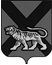 ТЕРРИТОРИАЛЬНАЯ ИЗБИРАТЕЛЬНАЯ КОМИССИЯ
МИХАЙЛОВСКОГО РАЙОНАРЕШЕНИЕс. МихайловкаО членах  территориальной избирательной комиссии Михайловского района с правом решающего голоса, уполномоченных на составление протоколов об административных правонарушенияхпри проведении досрочных выборов главы Новошахтинского городского поселения Михайловского муниципального районаПриморского края,  назначенных на 17 мая 2015 годаВ соответствии с пунктом 21.2 статьи 29 Федерального закона «Об основных гарантиях избирательных прав и права на участие в референдуме граждан Российской Федерации», частью 5 статьи 28.3 Кодекса Российской Федерации об административных правонарушениях, территориальная  избирательная комиссия  Михайловского   районаРЕШИЛА:1. Уполномочить секретаря территориальной избирательной комиссии Михайловского района Галину Владимировну Никитину, членов территориальной избирательной комиссии Михайловского района   с правом решающего голоса Ольгу Михайловну Маруфенко, Василия Алексеевича Ганненко на составление протоколов об административных правонарушениях в соответствии с Кодексом Российской Федерации об административных правонарушениях.        13.03.2015     453/88Председатель  комиссииН.С. ГорбачеваСекретарь заседанияН.Л. Боголюбова